Configuration Process for allowing iOS devices to access NTLM Authenticated SharePoint 2013 Sites	This process details how to extend a 	.SharePoint ConfigurationVerify that the target Web Application already exists and is configured to allow Active Directory NTLM Authentication on the Default zone.  Verify what Zones are available in the existing Web Application.Prerequisite ConfigurationPrior to making IS changes, you will need to make sure an additional IP address is associated with your web server.  If running a single SharePoint server, you will need to do the following:Open a Command Prompt as AdministratorUse the following command:Netsh int ipv4 add address <Interface Name> <ip address> <subnet mask> skipassource=trueExample:Netsh int ipv4 add address “Local Area Connection” 192.168.1.1 255.255.255.0 skipassource=trueThis will add the secondary IP addresses to the Network Adapter without registering in DNS.  See TechNet Article for additional information - http://support2.microsoft.com/kb/975808If you are running a Medium-to-Large SharePoint farm with multiple WFEs, you will need to repeat this process on each server.  This may also require additional configuration within the Netscalar interface to properly redirect to the additional IP addresses.Extend the Web ApplicationOn the SharePoint Central Administration Server:Log in to SharePoint Central Administration and select the 'Application Management' portal.In the 'Web Applications' section, select 'Manage web applications'.Select the required SharePoint site and click 'Extend'. 

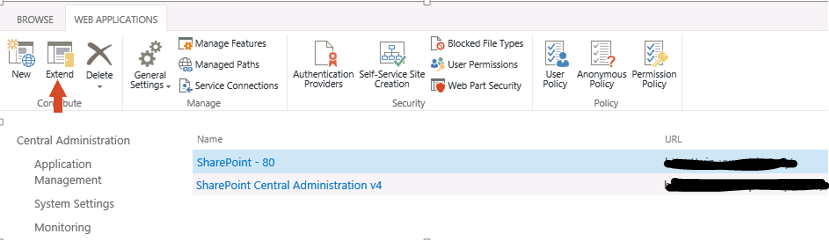 Please note that the web application will be configured to use Claims authentication.IIS Web SiteThe 'Extend Web Application to Another IIS Web Site' screen appears. Select 'Create a new IIS web site'Fill out the details of the new site:Add a meaningful name that describes the purpose of the site – for example, “Classic Web App – Extended”.Ensure that the IIS web site is assigned a unique port that is not currently in use on your SharePoint server.Host Header stays blankEnsure that 'Allow Anonymous' is set to 'No'.Ensure that 'Use Secure Sockets Layer (SSL)' is set to 'Yes' if you plan to use https, else set this to No.Make a note of the 'Zone' that is set for the 'Load Balanced URL'. You will need to know this zone in point 4. of step 2 Click 'OK'.Claims Authentication TypesEnable Windows Authentication – Check the box to selectIntegrated Windows Authentication – Uncheck the boxBasic authentication – Check the box to selectEnable Forms Based Authentication (FBA) – leave box uncheckedTrusted Identity Provided – leave box uncheckedSign In Page URLDefault Sign In Page – selectPublic URLURL – use the URL of the site being extended – https://classic.domain.com:<port number>Zone – Custom (as available)Click OK.  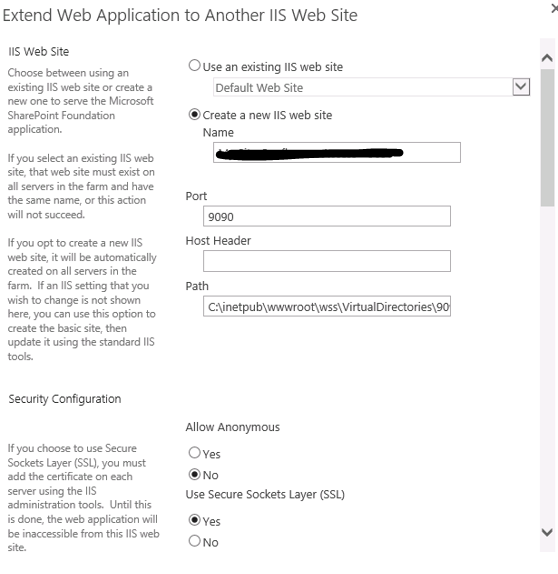 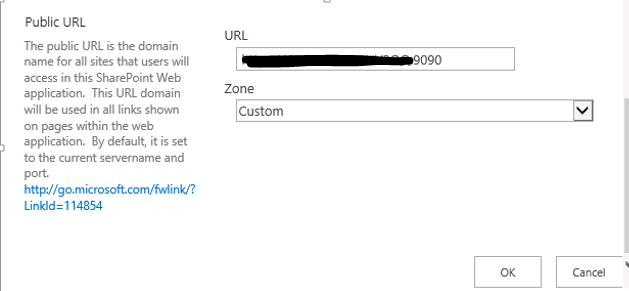 Step 2: Configure the IIS Authentication Providers
Go back to SharePoint's 'Manage web applications' section.Select the required SharePoint site and click 'Authentication Providers'. 

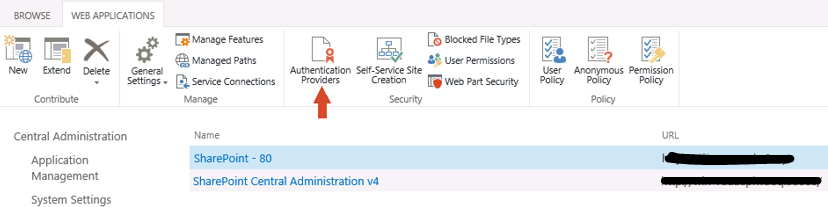 The 'Authentication Providers' screen appears. Click the name of the Zone (such as, 'Intranet' or 'Internet') that you used to extend the SharePoint site in step 1.The 'Edit Authentication' screen appears. Ensure that 'Integrated Windows authentication' is not selected and 'Basic authentication (password is sent in clear text)' is selected.Click 'Save'.SSL will secure the password informationAdditional IIS ConfigurationOpen IIS ManagerVerify Basic Authentication is enabled and properly configuredIn Connections pane, expand ServerExpand Sites folderClick on new extended site – “Classic Web App – Extended”Select Authentication icon in IIS section (in center pane), then click Open Feature in Actions pane.Verify Windows Authentication is Disabled and Basic Authentication is enabledSelect Basic Authentication, then click Edit in the Actions paneType the Active Directory Domain in both text fields, “<domain.com>”, and click OK.Update IP Address Bindings for Extended IIS SiteEnsure the Extended Site is selected in the left Connections paneClick Bindings, in the Actions paneSelect the https entry and click the Edit buttonType in the “additional” IP address in the IP Address filed and type 443 in the Port text windowSelect the certificate that is already associated with the primary site and click OK.Click Close.Netscalar ConfigurationNetscaler ChangesCreate new server corresponding with new IP addressCreate new SSL service binding to corresponding serverCreate LB VServer corresponding to the serviceCreate Content Switching Server for target URL – “classic.domain.com”Create Content switching policyBind  LB VServer to the corresponding CS Server and policy